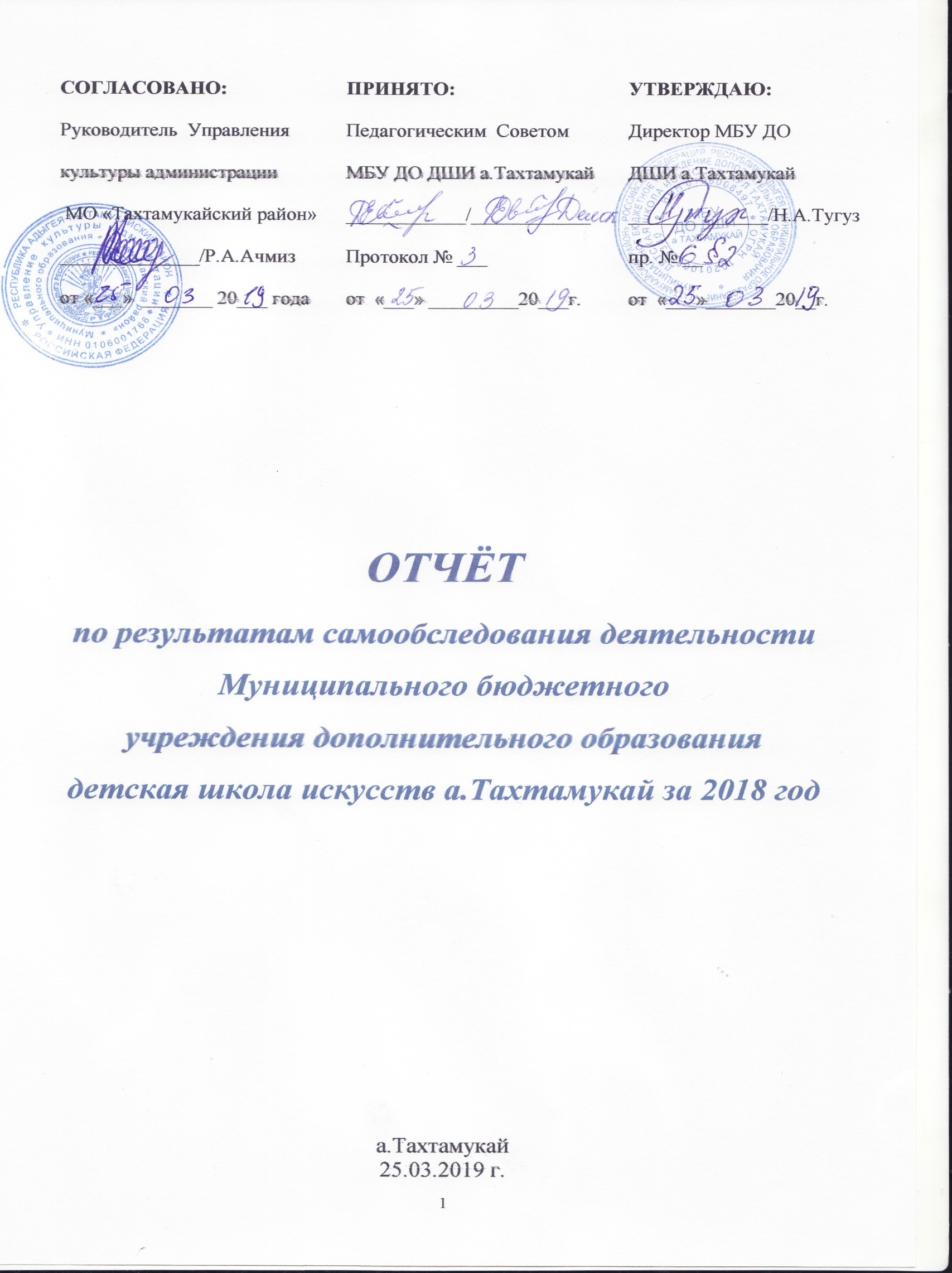 Комиссия созданная из работников  МБУ ДО ДШИ а.Тахтамукай  на основании приказа директора № 4§3 от 25.02.2019г. для проведения процедуры самообследования деятельности учреждения в составе:Председатель комиссии: Директор МБУ ДО ДШИ а.Тахтамукай  Тугуз Н.А.Члены группы:Сообцокова Х.М., заместитель директора по учебной  работе.Пшипий А.Р. заместитель директора по ОПР;Тугуз Р.А., методист;Женетль Р.Ш., председатель ПК учреждения;Самообследование муниципального бюджетного учреждения дополнительного образования   детской школы искусств а.Тахтамукай, проводилось в соответствии с Федеральным законом №273 от 29.12.2012г. «Об образовании в Российской Федерации», приказом Министерства образования и науки Российской Федерации (Минобрнауки России) от 14 июня  2013  г.  N  462  "Об  утверждении  Порядка  проведения  самообследования образовательной организацией", приказом Министерства образования и науки Российской Федерации (Минобрнауки России) от 10 декабря  2013  г.  N  1324  "Об  утверждении  показателей деятельности  образовательной организации, подлежащей самообследованию",  внутренними локальными актами МБУ ДО  ДШИ а.Тахтамукай.1. Цели самообследования:получить объективную информацию о состоянии педагогического процесса в МБУ ДО ДШИ а.Тахтамукай;установить степень соответствия реального состояния педагогического процесса Федеральным государственным требованиям;определить по результатам самоанализа, действия способствующие улучшению и дальнейшему совершенствованию деятельности школы;2.Организационно-правовое обеспечение деятельностиМБУ ДО ДШИ а.ТахтамукайТахтамукайская детская музыкальная школа была открыта 18.09.1965г. (Решением исполнительного комитета  Теучежского  районного совета депутатов трудящихся от 18.09.1965г. №13).В 1992 году, приказом №71 от 16.07.1992г. Министерства культуры и туризма Республики Адыгея, музыкальная школа была преобразована в Тахтамукайскую детскую школу искусств.Постановлением правительства Российской Федерации от 22.02.1997г. №212, Приказом Министерства культуры России от 21.07.1997г. №500; Приказом №7- от 20.02.2004г. по Управлению культуры и кино муниципальное образование «Тахтамукайский район», Тахтамукайская детская школа искусств преобразовано в муниципальное бюджетное образовательное  учреждение дополнительного образования детей детская школа искусств а. Тахтамукай. Постановлением администраций  муниципального образования Тахтамукайского района № 1274 от 30.03.2015г. школа переименована в муниципальное бюджетное  учреждение дополнительного образования  детская школа искусств а. Тахтамукай. Деятельность школы ведется на основании: -Лицензии на право образовательной деятельности № 1124 от 25.05.2015г. выданной Лицензионно-регистрационной службой Республики Адыгея, серия 01Л01 регистрационный номер №0000381; -Устава, принятого на общем собрании трудового коллектива муниципального бюджетного учреждения дополнительного  образования детская школа искусств а.Тахтамукай протокол №1 от 18 февраля 2015г., утвержденного Постановлением главы Муниципального образования «Тахтамукайский район» №1274 от 30.03.2015г;Школа владеет и пользуется закрепленным за ней на праве оперативного управления имуществом в соответствии с законодательством РФ: Распоряжение администрации МО «Тахтамукайский район» №565 от 17.10.2017 г. «О передаче в оперативное управление муниципального имущества МБУ ДО ДШИ а.Тахтамукай».  Школа владеет на праве постоянного пользования, земельным участком под здание школы площадью 2784 м2 из них: застроенная - 711 м2, замощенная- , озелененная - , прочее - 873 м2.Школа  ведет образовательную деятельность  в  помещении  по адресу: 385100, Республика Адыгея, Тахтамукайский район, ул. Ленина, 51,  Свидетельство о постановке на учет в налоговом органе от 1.10.1998г. серия 01 № 000844933.присвоен ИНН/КПП 0106008497/010701001ОГРН за государственным регистрационным номером 1020100826360Действующая лицензия  № 1124 от 25.05.2015г  серия 01Л01 № 0000381, бессрочная.Санитарно-эпидемиологическое заключение  - № 01.РА.01.000.М.000029.02.18 от 12.02.2018г. Заключение о соблюдении на объектах соискателя лицензии требований пожарной безопасности - от 2 июня 2015г. № 000334    В соответствии с лицензией, в настоящее время в школе обучаются дети по следующим направлениям: музыкальное отделение - домра, гитара, адыгейская гармоника, фортепиано; изобразительное  искусство; искусство театра; хоровое искусство; раннее эстетическое развитие.3.Структура образовательного учреждения и система его управленияВ своей образовательной политике школа основывается на соблюдении следующих нормативно-правовых актов:Конвенции о правах ребёнка;Конституции РФ;Федерального закона №273 от 29.12.2012г. «Об образовании  в Российской Федерации»; Приказом Министерства просвещения Российской Федерации №196 от 09.11.2018 г. « Об утверждении Порядка организации и осуществления образовательной деятельности по дополнительным общеобразовательным программам»   Устава школы.В МБУ ДО ДШИ а.Тахтамукай  разработаны и утверждены следующие локальные нормативные документы, регламентирующие деятельность школы:Программа развитияПравила приема обучающихсяРежим занятий обучающихся Положение о формах, периодичности и порядке текущего контроля успеваемости, промежуточной аттестации обучающихсяПорядок и основания перевода, отчисления и восстановления обучающихсяПорядок оформления возникновения, приостановления и прекращения отношений между образовательной организацией и обучающимися и родителями (законными представителями) несовершеннолетних обучающихсяКоллективный договор Порядок посещения мероприятий, которые проводятся в организации, осуществляющей образовательную деятельностьПоложение об общем собрании работников образовательной организацииПоложение о педагогическом совете Положение о методическом советеПравила внутреннего распорядка обучающихсяПравила внутреннего распорядка Порядок проведения самообследования и утверждения отчета о результатах самообследования Порядок разработки и утверждения ежегодного отчета о поступлении и расходовании финансовых и материальных средствПорядок индивидуального учета результатов освоения обучающимися образовательных программ, хранения в архивах информации об этих результатах на бумажных и электронных носителяхПоложение о внутренней системе оценки качества образования Положение о Совете родителей (законных представителей) несовершеннолетних обучающихся Порядок обеспечения создания и ведения официального сайта образовательной организации в сети «Интернет»Положение об оказании платных образовательных услугПорядок обучения по индивидуальному учебному плану, сокращенным образовательным программамПоложение о комиссии по урегулированию споров между участниками образовательных отношенийПорядок ознакомления со свидетельством о государственной регистрации, с уставом, с лицензией на осуществление образовательной деятельности, с учебной документацией, другими документами, регламентирующими организацию и осуществление образовательной деятельности в образовательной организации!Порядок пользования библиотечными ресурсами, учебной базой образовательной организации, объектами культуры Форма получения образования и форма обучения!Порядок устанавливающий язык получения образованияПорядок зачета организацией, осуществляющей образовательную деятельность, результатов освоения обучающимися учебных предметов, курсов, дополнительных образовательных программ в других организациях, осуществляющих образовательную деятельность!Порядок проведения аттестации на соответствие занимаемой должностиПорядок изменения образовательных отношенийПоложение о порядке и формах проведения итоговой аттестации, завершающей освоение дополнительных предпрофессиональных образовательных программ в области искусствПоложение о порядке и формах проведения итоговой аттестации, завершающей освоение дополнительных общеразвивающих образовательных программ в области искусствПорядок выдачи свидетельства об освоении дополнительных предпрофессиональных программ в области искусствПорядок выдачи лицам, освоившим дополнительные общеразвивающие программы в области искусств, документы об обученииПорядок выдачи справки об обучении или периоде обучения!Положение о порядке формирования и использования добровольных пожертвований и целевых взносов юридических и физических лиц4. Номенклатурная документация присутствует,соответствующе и  своевременно заполняется:В трудовых книжках сделаны соответствующие записи.В личных делах сотрудников присутствуют необходимые документы:
трудовые договора, должностные инструкции, аттестационные листы, копии дипломов, сведения о повышении квалификации.Личные дела обучающихся содержат необходимые сведения, своевременно пополняются информацией об успеваемости обучающихся.Ведутся книги приказов.Одним из важнейших направлений деятельности школы является совершенствование управления качеством образовательного процесса, установление соответствия уровня и качества подготовки выпускников. Управление качеством образования предполагает систематическое отслеживание качества преподавания,  учебных достижений обучающихся,  уровня реализации образовательных программ. Ежегодно разрабатывается, утверждается и доводится до сведения всех преподавателей ДШИ план внутришкольного контроля на год и размещается на информационном стенде. 5. Внутришкольной контрольЦели  внутришкольного контроля: совершенствование деятельности образовательного учреждения;повышение мастерства педагогических работников;улучшение качества образования в школе.Основные направления контроля:контроль за состоянием преподавания (методическая грамотность преподавателей, профессиональная компетентность);контроль за ЗУН (знания, умения и навыки) обучающихся, результативность обучения, успеваемость обучающихся;контроль за ведением школьной документации (выполнение  программ, журналы, личные дела, и индивидуальные планы обучающихся)подготовка  и проведение итоговой аттестации обучающихся;Администрацией используются различные формы внутришкольного контроля: текущий, фронтальный, тематический.По результатам внутришкольного контроля вырабатываются рекомендации и составляются аналитические справки, которые доводятся 
до сведения педагогов на педагогических советах, индивидуально и т.д. Выполнение рекомендаций ставится на контроль.      Методы контроля:посещение уроков и мероприятий;анализ;изучение документации;беседа;6. Контроль  за состоянием преподавания:Для контроля за состоянием преподавания учебных предметов каждую четверть составлялся план посещения уроков. Особое внимание при посещении уроков уделялось следующему:    - Формам и методам, применяемым на уроках.    - Организации самостоятельной работы обучающихся и ее содержанию.    - Методам решения задач урока.    - Использованию межпредметных связей.    - Соответствию содержания поставленным целям.    - Соблюдению основным педагогическим принципам.    - Созданию условий для обучения.    - Организации учебной деятельности обучающихся.    - Сформированности мотивации к обучению, сформированности коллектива, выявления проблем и путей коррекции знаний и поведения детей.    - Оказанию методической, практической и психологической помощи в организации и проведении уроков.Проведение данного контроля показало, что преподавание предметов в ДШИ в основном ведется на достаточно хорошем уровне. 7. Контроль  за состоянием знаний, умений и навыков обучающихсяКонтроль  за состоянием знаний, умений и навыков обучающихся проводился в течение года по всем изучаемым предметам.  На инструментальном отделении в октябре и в марте проводился технический зачет, в первом и втором полугодиях проводились промежуточные экзамены. Экзамены показали хороший уровень подготовленности обучающихся. Класс эстрадного вокала показали хорошие результаты на академических концертах.На отделениях художественного, театрального, искусства в конце каждого учебного года проводятся итоговые годовые просмотры, позволяющие контролировать уровень подготовленности обучающихся. 8. Контроль за школьной документацией:В течение  учебного года ведется  проверка журналов по своевременному и аккуратному заполнению и выставлению оценок, по выполнению программ. Цель проверки классных журналов определялась согласно форме контроля: выполнение программы (теоретической и практической части), виды контрольных  работ  и своевременность выставления оценок за них, накопляемость оценок.    9. Контроль за работой по подготовке к итоговой аттестации обучающихся:             Велась активная работа по подготовке к экзаменам. Своевременно оформлены папки с экзаменационными материалами (практические материалы к билетам, расписание экзаменов и консультаций). Составлялся  график  экзаменов, создавалась  экзаменационная  комиссия. В  2018 году  заместителем директора по УР посещено 30  занятий,   по итогам внутришкольного контроля ведется соответствующая документация. 10. Создание условий и стимулов для формирования творчески работающего педагогического коллектива:- материальное поощрение;- создание атмосферы сотрудничества и поддержки в коллективе;- поддержка и внимание администрации;- система методической работы;Значительные усилия прилагаются школой для обеспечения доступности и   открытости информации о состоянии качества образования в школе. Созданы стенды сменные и постоянные, которые освещают различные направления деятельности школы, функционирует школьный сайт. 11. Состав обучающихся в 2018 году:1. Класс фортепиано  -  73 обучающихся2. Народные инструменты  - 38 обучающихся3. Художественное отделение - 15 обучающихся4. Хоровой класс  – 53 обучающихся5. Искусство театра – 10 обучающихся6. Эстрадный вокал – 14 обучающихся7.  Раннее эстетическое развитие – 20 обучающихся13. Результативность образовательной деятельности  МБУ ДО ДШИ а.Тахтамукай  реализует предпрофессиональные программы, общеразвивающие программы, и программы художественно-эстетической направленности в области культуры и искусства «Фортепиано», «Народные инструменты», «Живопись», «Хоровое пение», «Искусство театра», «Эстрадный вокал», «Раннее эстетическое развитие».Основной целью реализации  образовательной программы является создание необходимых условий для повышения качества образовательного процесса в соответствии с приоритетами современной образовательной политики и потребностями.              В соответствии с целью, основными задачами реализации образовательных программ являются:внедрение информационных технологий (музыкально-компьютерные технологии);создание условий для успешной реализации индивидуальных образовательных потребностей каждого обучающегося за счет расширения спектра образовательных услуг, ведения предметов по выбору; создание условий для оптимального развития и творческой самореализации  детей;повышение качества дополнительного художественного образования за счет достижения каждым обучающимся оптимального уровня развития художественно-творческих способностей;создание условий для духовно-нравственного воспитания на основе общечеловеческих и национальных ценностей;профессиональная ориентация обучающихся в сфере искусства, культуры, формирование готовности к продолжению художественного образования;приобщение к духовной культуре через практическую, творческую деятельность;повышение профессиональной квалификации педагогических кадров через создание условий для развития мотивации к научной, учебно-методической, педагогической и исполнительской деятельности;развитие и укрепление материально-технической   базы:обновления парка музыкальных инструментов: пианино, национальных и народных инструментов;приобретения технических средств обучения: компьютеры, сканеры, принтеры.обновления фонда учебной литературы;организации культурно-просветительской  деятельности для жителей Тахтамукайского районаПоказателем  реализации образовательных  программ является   участие в конкурсах, фестивалях, выставках различного уровня. Участие обучающихся  в районных, областных, региональных фестивалях и конкурсах дает возможность определить уровень освоения обучающимися  образовательных программ, расширить кругозор по предметной направленности, пережить ситуацию успеха, воспитать такие качества, как воля к победе, чувство коллективизма, желание совершенствования исполнительского мастерства, уверенности в себе.14. Конкурсная работаТворческое участие  преподавателей МБУ ДО ДШИ а.Тахтамукайна конкурсах,  выставках, концертах и фестивалях в 2018 году23.09.2018г. п.Энем  -  II Всероссийский конкурс «Осенняя рапсодия» Тлецери Рима Казбековна  -  Гран-При конкурса19.10.2018 г.  г. Краснодар.  - IХ   Международный  фестиваль-конкурс  детского  и   юношеского    творчества   «Звездный   дождь»    Хатит   Алина    Азметовна  в  составе  инструментального  трио  «Вдохновение» - Диплом  Лауреата  1 степени.14.10.2018 г. а.Козет.   - I Региональный конкурс-фестиваль вокальной, инструментальной и хореографического искусства  «Звездная  встреча»  Хатит  Алина  Азметовна - в  составе  инструментального  дуэта - Диплом  Лауреата  1 степени01-09.11.2018г. Майкоп. - Х Республиканский конкурс методических  работ преподавателей  детских  школ  искусств. Хатит  Алина  Азметовна за создание  работы:  Путешествие  к  истокам. Хрестоматии педагогического репертуара для  учащихся  отделений  фортепиано (сборник  вариаций) – Диплом  Лауреата  3  степени.02.12.2018 г.г.Краснодар. - Международный  музыкальный конкурс  «ALLEGRO» Хатит  Алина  Азметовна - Диплом  Лауреата  1 степени  Номинация:  Эстрадное инструментальное  исполнительство - Клавишные  инструменты: СОЛО.  Возрастная категория: 25+08.12.2018 г. п.Афипский, Северского района. - II Открытый  Всероссийский конкурс  «Волна  Вдохновения» Хатит  Алина  Азметовна - номинация (инструментальное  творчество).  Возрастная  категория – профи - Диплом  Лауреата  1 степениТворческое участие учащихся  МБУ ДО ДШИ а.Тахтамукайна конкурсах, концертах и выставках в 2018 годуМЕЖДУНАРОДНЫЕ ФЕСТИВАЛИ - КОНКУРСЫ    30.04.2018 г.г.   Краснодар.   Международный музыкальный     и танцевальный конкурс     «Брависсимо» Хачемиз  Амина - Диплом  Лауреата  1  степени. Преподаватель  Хатит А.А.Челебий  Замирет – Диплом  Лауреата  1  степени. Преподаватель  Тлецери Р.К.19.10.2018 г.г. Краснодар IХ   Международный  фестиваль-конкурс  детского  и  юношеского  творчества  «Звездный  дождь»Чуц  Софиет - Диплом  Лауреата  3  степени, Агапова  Юлия - Диплом  Лауреата  2  степениЧуц  Асиет - Диплом  Лауреата  2  степени, Михайлова  Мария - Диплом  Лауреата  2  степениСообцокова Амина - Диплом Лауреата 3 степени, Логачева Полина - Диплом Лауреата 3 степениБоровая Кира – Диплом лауреата 3 степени, Богданенко  Вика - Диплом    1  степениКубрина  Полина - Диплом    2  степени, Совмиз  Самира - Диплом    2  степениЧич  Аминат - Диплом    2  степени. Преподаватель  Хусаинова  З.Р.   (участников-11)02.11.2018г. г.Краснодар - Международный конкурс «BEST OF THE BEST»Колесник Анастасия - Диплом  Лауреата  1 степениПреподаватель  Тлецери  Рима Казбековна (участников-1)03.11.2018 г. Энем. Международный  конкурс «Хрустальный голос»Челебий  Замирет- Диплом Лауреата 3 степени, Едиджи  Рамазан-  Диплом  Лауреата  3  степени Гаврилов  Даниил-Диплом Лауреата 3 степени, Носирова  Милена- Диплом    1  степениПреподаватель  Тлецери  Рима КазбековнаДелок Бислан - Диплом  Лауреата  3  степени (номинация эстрадный вокал)Преподаватель Женетль Р.Ш. (участников-5)02.12.2018 г. г.Краснодар. Международный  музыкальный  конкурс «ALLEGRO»Чуяко  Дарина- Диплом  Лауреата  1 степени, Мезужок  Мурат- Диплом  Лауреата  1 степениТемрюк  Бэла- Диплом  Лауреата  2 степени. Преподаватель Гиш  М.Ч.Чуц Асиет - Диплом  Лауреата  1 степени, Чуц Сафиет - Диплом  Лауреата  1 степениАгапова Юлия - Диплом  Лауреата  2 степени, Логачёва Полина - Диплом  Лауреата  2 степениКубрина Полина - Диплом Лауреата 2 степени, Коровкина Вероника - Диплом Лауреата III ст.Богданенко Вика - Диплом  Лауреата III степени, Боровая Кира - Диплом  Лауреата III степениМихайлова Мария - Диплом  Лауреата III степени, Чич Аминат – Диплом III степениПреподаватель Хусаинова З.Р.Гаврилов Даниил - Диплом  Лауреата  1 степени, Колесник Анастасия - Диплом  Лауреата  1 ст.Челебий Замирет - Диплом  Лауреата  1 степени, Едиджи Рамазан - Диплом  Лауреата  1 степениПреподаватель Тлецери Р.К.(Участников – 17)ВСЕРОССИЙСКИЕ ФЕСТИВАЛИ - КОНКУРСЫ28.01.2018 г.  г. Майкоп. Российский  конкурс  «Дахэ  си  Дунай»Колесник  Анастасия –Диплом Лауреата 1 степени Челебий  Замирет – Диплом Лауреата 1 ст.Носирова  Милена – Диплом  Лауреата 1 степени, Трахова   Динара -   Диплом  Лауреата 1 ст.Пшидаток   Амина –  Диплом  Лауреата 1 степени, Евтых  Алина -   Диплом  Лауреата 1 ст.Преподаватель  Тлецери  Р.К.10.02.2018 г. пгт Энем. III Южно-Российский  фестиваль  -  конкурс  искусств  «Созвездие  талантов»  Чуяко  Дарина - Диплом Лауреата  1  степени, Делавшок Бэлла - Диплом  1  степениПреподаватель  Гиш  М.Ч.Паранук  Рузанна – Диплом  1  степени. Преподаватель  Чуяко  С.И.Мамий  Диана - Диплом    1 степени, Хакуз  Рузанна -  Диплом    1 степениБелова  Дарья - Диплом  Лауреата  3 степени, Мазнева  Юлия - Диплом  Лауреата  3 степениМамий  Динара - Диплом 2 степени. Преподаватель  Хатит А.А.Челебий Замирет – Диплом Лауреата 1 степени, Едиджи  Рамазан - Диплом  Лауреата  3 ст.Насирова Милена - Диплом  Лауреата  3 степени, Савв Асиет - Диплом 1 степениПреподаватель  Тлецери  Р.К.23.09.2018 г. ДК пгт Энем  II-й Всероссийский конкурс искусства  и  творчества  «Осенняя   рапсодия»Чуц  Асиет-  Диплом  Лауреата  2  степени, Чуц  Софиет- Диплом  Лауреата  2  степениБогданенко  Виктория - Диплом Лауреата 2 степени,Боровая  Кира- Диплом  Лауреата  3  степениСовмиз  Самира- Диплом  Лауреата  3  степени, Михайлова  Мария- Диплом  Лауреата  3  ст.Сообцокова  Амина- Диплом  Лауреата  3  степени. Преподаватель  Хусаинова  З.Р.Гаврилов  Даниил - Диплом  Лауреата  1  степени, Челебий  Замирет- Диплом  Лауреата  2  ст.Едиджи  Рамазан-  Диплом  Лауреата  1  степени, Носирова  Милена- Диплом   Лауреата 1  ст.Колесник  Анастасия –Диплом  Лауреата  1  степени, Тугуз Дарина - Диплом  Лауреата  2  ст.Мамий Батыр - Диплом  Лауреата  2  степени, Евтых Амина - Диплом  Лауреата  1  ст.Преподаватель  Тлецери  Р.К.Богус Анжелина - Диплом  Лауреата  1  степени. Преподаватель Джасте С.Ю.Пох Карина и Сообцокова Аминат - Диплом  Лауреата  1  степени, Пох Карина и Богус Анжелина - Диплом  Лауреата  1  степени (Цирк) Преподаватель Хачецукова М.М. (участников-18)08.12.2018 г. п.Афипский, Северского района,  Краснодарского края. I I-й Открытый  Всероссийский конкурс . «Волна  Вдохновения»Белова  Дарья -номинация (инстр.  творчество).  Диплом  Лауреата  2 степениТугуз  Бэла- номинация (инстр. творчество).  Диплом 1 степениХакуз  Рузана- номинация (инстр. творчество).  Диплом  1 степениПреподаватель  Хатит  А.А.Носирова Милена - Диплом  Лауреата  3 степениПреподаватель Тлецери Р.К.(участников-4)РЕСПУБЛИКАНСКИЕ ФЕСТИВАЛИ - КОНКУРСЫ10.04.2018 г. г. Майкоп. VIII  Республиканский конкурс вокалистов «CANTABILE»Мирза  Ислам - Диплом  Лауреата 1 степени Номинация (академическое  пение)Преподаватель  Женетль  Р.Ш.23-24. 04.2018 г. г. Майкоп.  4 Республиканский фестиваль  исполнителей  произведений  композиторов   АдыгеиЕдиджи  Рамазан  - Диплом  Лауреата 2 степени  Номинация (эстрадный вокал)Колесник  Анастасия - Диплом  Лауреата 3 степени Номинация (эстрадный вокал)Евтых  Амина - УчастникТрахова  Динара - УчастникЧелебий  Замирет - УчастникПреподаватель Тлецери Р.К.Хачецукова  Майя  Майоровна - Диплом  Лауреата  2 степениНоминация (эстрадный вокал),  3  группа (преподаватели  и  концертмейстеры)Тлецери  Рима  Казбековна - Диплом  Лауреата  1 степени  Номинация (эстрадный вокал),  3  группа (преподаватели  и  концертмейстеры)Хатит  Алина  Азметовна - Диплом  Лауреата  3 степени  Номинация (смешанные  ансамбли),  3  группа (преподаватели  и  концертмейстеры)14-15.05.2018 г. г. Майкоп. Республиканский конкурс юных художников  «Рисую  солнечную  Адыгею»Джаримок  Анета - Грамота участникаАчмиз  Джанета - Грамота участникаДжаримок  Мариета - Грамота участникаЖенетль  Алан - Грамота участникаПреподаватель  Джасте  С.Ю.МЕЖРЕГИОНАЛЬНЫЕ21.11.2018 г. ДК а.Тахтамукай. V  Межрегиональный  фестиваль-конкурс «Дыжъэ  тандж»Шантыз  Марина – Диплом за участие, номинация (Художественное  слово)Сообцокова  Амина – Диплом за участие, номинация (Художественное  слово)Ли  Виолетта -диплом «За  любовь к адыгской культуре и языку»(Художественное  слово)Темрюк  Бэла – Диплом за участие,  номинация (Художественное  слово)Ниб  Фарида – Диплом за участие, номинация  (Художественное  слово)Преподаватель Хачецукова  М.М.Трахова   Динара -  Диплом  Лауреата  1  степени (номинация эстрадный вокал)Мамий  Батыр- Диплом  Лауреата  2  степени (номинация эстрадный вокал)Колесник  Анастасия – Диплом  1  степени (номинация эстрадный вокал)Насирова  Милена-  Диплом  1  степени (номинация эстрадный вокал)Едиджи  Рамазан-  Диплом 1  степени (номинация эстрадный вокал)Преподаватель  Тлецери  Р.К.Болет   Астемир-  Диплом  Лауреата  3  степени, номинация (народные  инструменты)Преподаватель  Ачмиз  Ш.С. (участников-11)РЕГИОНАЛЬНЫЕ ФЕСТИВАЛИ – КОНКУРСЫ22.04.2018 г. а.Тахтамукай. 1-й Региональный фестиваль-конкурс  вокального и инструментального искусства  «Нотки  Весны»Мирза   Ислам - Диплом  1  степени (номинация  академический  вокал)Гаврилов  Даниил - Диплом  Лауреата  3 степени (номинация эстрадный вокал)Преподаватель  Женетль  Р.Ш., концертмейстер Чуяко  С.И.Тугуз  Дарина - Диплом  Лауреата  3  степени (номинация эстрадный вокал)Едиджи  Рамазан - Грамота участника (номинация эстрадный вокал)Трахова  Динара - Диплом  Лауреата  1 степени (номинация эстрадный вокал)Челебий  Замирет - Диплом  Лауреата  2 степени (номинация эстрадный вокал)Мамий  Батыр - Диплом  Лауреата  3 степени (номинация эстрадный вокал)Чич  Аминат - Диплом    3 степени (номинация эстрадный вокал)Колесник  Анастасия - Диплом    3 степени (номинация эстрадный вокал)Носирова  Милена - Грамота за пропаганду  национ. музыки  (номинация эстрадный вокал)Евтых  Амина - Грамота участника (номинация эстрадный вокал)Чич  Фарида - Диплом  1  степени (номинация эстрадный вокал)Преподаватель Тлецери  Р.К.Гиш  Самира - Диплом  Лауреата  3 степени (номинация  инстр.  исполнительство) Преподаватель Чуякова  С.И.Делавшок Бэлла - Грамота участника (номинация  инструментальное  исполнительство) Евтых  Дарина- Грамота участника (номинация  инструментальное  исполнительство) Георгиева   Евангелия - Грамота участника (номинация  инстр.  исполнительство) Тугуз  Динара - Диплом 3 степени (номинация  инструментальное  исполнительство) Чуяко  Дарина - Диплом Лауреата 3 степени (номинация  инструментальное  исполнительство) Преподаватель   Гиш  М.Ч.Сообцокова  Амина - Грамота участника (номинация  инструментальное  исполнительство) Чуц   Софиет - Грамота участника (номинация  инструментальное  исполнительство) Чуц  Асиет - Диплом 3 степени (номинация  инструментальное  исполнительство) Чич  Фарида - Диплом Лауреата 3 степени (номинация  инструментальное  исполнительство) Преподаватель Хусаинова  З.Р.Мазнева  Юлия - Грамота участника (номинация  инструментальное  исполнительство) Белова  Дарья + педагог - Диплом 1 степени (Фортепианный  дуэт)Нехай  Арина - Грамота участника (номинация  инструментальное  исполнительство) Белова  Дарья -  Грамота участника (номинация  инструментальное  исполнительство) Дербе  Азида + педагог- Грамота участника (фортепианный  дуэт)Преподаватель Хатит  А.А.Паранук  Рузанна -  Грамота участника (номинация  инструментальное  исполнительство) Преподаватель Чуяко  С.И.Схаплок  Дамир - Диплом 3 степени (номинация  инструментальное  исполнительство) Болет  Астемир - Диплом  1  степени (номинация  инструментальное  исполнительство) Преподаватель Ачмиз  Ш.С.Мирза  Заур - Грамота участника (номинация  инструментальное  исполнительство) Преподаватель Татлок  М.К.     01.06.2018 г. а.Тахтамукай. Региональный пленэр-конкурс посвящённый Международному дню  защиты детей     Ачмиз Джанета – Диплом I степени     Джаримок Анета – Диплом II степени     Георгиева Евангелия– Диплом II степени     Джаримок Мариета – Диплом III степени      Ужбанокова Заира – Диплом за творческие успехи      Богус Анжелина – Грамота за участие     Преподаватель Джасте С.Ю.14.10.2018 г. а.Козет. I Региональный  конкурс-фестиваль вокальной, инструментальной и хореографического  искусства  «Звездная  встреча»Белова  Дарья- Диплом  Лауреата  1 степениКоровникова  Анастасия- Диплом  Лауреата  2 степениТугуз  Бэла- Диплом  Лауреата  2 степениХакуз  Рузанна- Диплом  Лауреата  2 степениПшидаток  Амина- Диплом  Лауреата  3 степениМамий  Диана- Диплом  Лауреата  3 степениМамий  Динара- Диплом  Лауреата  3 степениХачемиз  Амина- Диплом  Лауреата  3 степениПавлова  Самия- Диплом  Лауреата  3 степениТлехас Ильмира - Диплом  Лауреата  3 степениПреподаватель  Хатит А.А.Мирза  Ислам- Диплом  Лауреата  1 степениТюрюханова  Ксения- Диплом  Лауреата  2 степениДелок  Бислан- Диплом  Лауреата  3 степениПреподаватель  Женетль Р.Ш.Мезужок  Мурат- Диплом  Лауреата  1 степени (синтезатор)Чуяко  Дарина- Диплом  Лауреата  1 степени   (фортепиано)Евтых  Дарина- Диплом  Лауреата  2 степени (фортепиано)Делавшок  Бэла- Диплом  Лауреата  3 степени фортепианоПреподаватель Гиш  М.Ч.Гаврилов  Даниил- ГРАН-ПРИ (номинация эстрадный вокал)Челебий  Замирет- Диплом  Лауреата  1  степени (номинация эстрадный вокал)Трахова   Динара -   Диплом  Лауреата  1  степени (номинация эстрадный вокал)Едиджи  Рамазан-  Диплом  Лауреата  1  степени (номинация эстрадный вокал)Савв  Асиет- Диплом    1  степени (номинация эстрадный вокал)Насирова  Милена- Диплом   1  степени (номинация эстрадный вокал)Пшидаток  Амина- Диплом  Лауреата  2  степени (номинация эстрадный вокал)Колесник  Анастасия –Диплом  Лауреата  3  степени (номинация эстрадный вокал)Преподаватель  Тлецери  Р.К.Болет Астемир - Диплом  Лауреата  1  степени (народные инструменты)Хатит Рустам - Диплом  Лауреата  2  степени (народные инструменты)Схаплок Дамир - Диплом  Лауреата  2  степени (народные инструменты)Преподаватель Ачмиз Ш.С.Калакуток Диана - инструментальное исполнительство - Диплом  Лауреата 3 степениГиш Самира - Диплом  Лауреата  2  степениГузиёкова Радмила - Диплом  Лауреата  3  степениПреподаватель Чуякова С.И.Паранук Рузанна - инструментальное исполнительство- Диплом  Лауреата  2  степениПреподаватель Чуяко С.И.   (участников 32)ГОРОДСКИЕ и РАЙОННЫЕ ФЕСТИВАЛИ – КОНКУРСЫ15.04.2018 г. а. Тахтамукай РДК Районный фестиваль – конкурс  «Звездочки  Адыгеи» Евтых  Амина - Диплом  Лауреата 2 степени.Колесник  Анастасия - Диплом 2 степениЧич  Фарида - Диплом 3 степениБогус  Ажела, Пох  Карина - Диплом 1 степени Номинация (Цирк)Пох Карина, Сообцокова  Аминат - Диплом 2 степени Номинация (Цирк)Преподаватель  Хачецукова  М.М.             08.05.2018 г.пгт Энеем. 2-й Муниципальный фестиваль военно- патриотической                    песни и танца  «Мы этой памяти верны»Челебий  Замирет - Диплом  Лауреата Номинация (вокал)Едиджи  Рамазан - Диплом  Лауреата Номинация (вокал)Колесник  Анастасия - Диплом  Лауреата Номинация (вокал)Носирова  Милена - Диплом  Лауреата Номинация (вокал)Тугуз  Дарина, Челебий  Замирет - Диплом  Лауреата (вокальный дуэт)     Преподаватель  Тлецери  Р.К.05.04.2018 г. Творческий конкурс ООО «Созвездие талантов» «Афипский  НПЗ»     Мазнева  Юлия - Диплом участникаПреподаватель  Хатит А.А.ЗОНАЛЬНЫЕ ФЕСТИВАЛИ – КОНКУРСЫ14.03.2018 г. а. Тахтамукай. РДК. II  Районный  конкурс  чтецов  «Язык-корень  народа»Сообцокова  Аминат - Диплом 2 степени. Преподаватель Хачецукова  М.М.16.03.2018 г. Зональный тур  V111 Республиканского конкурса  вокалистов «CANTABILE»Мирза  Ислам - Диплом  Лауреата  1 степени  Номинация: (академ.  пение). Преподаватель  Женетль  Р.Ш., концертмейстер  Чуяко  С.И.16.03.2018 г.  Зональный тур  Республиканского конкурса Музыкально - теоретическая олимпиада. Чуц  Асиет - Грамота  за  участие. Преподаватель  Делок  Р.К.4.04.2018 г. Зональный  тур  4 Республиканского фестиваля   исполнителей  произведений  композиторов   Адыгеи. Чуяко   Дарина - Диплом Лауреата 3 степениПреподаватель  Гиш М.Ч.Чуц  Асиет - Диплом Лауреата 3 степени. Преподаватель  Хусаинова  З.Р.Белова  Дарья - Грамота  за  участие. Преподаватель  Хатит А.А.Гаврилов  Даниил - Грамота  за  участие.  Мирза  Ислам - Диплом  Лауреата 1 ст.Преподаватель  Женетль  Р.Ш. , концертмейстер  Чуяко С.И.Едиджи  Рамазан - Диплом  Лауреата 2 степениТрахова  Динара - Диплом  Лауреата 3 степениКолесник   Анастасия - Диплом  Лауреата 2 степениЧелебий  Замирет - Диплом  ЛауреатаПреподаватель  Тлецери Р.К.15. Сохранение физического и психического здоровья обучающихсяПедагогический коллектив школы ведет большую работу по реализации здоровье сберегающих технологий при осуществлении учебно-воспитательного процесса. Эта работа включает в себя:-соблюдение правил СанПиНа при составлении расписания, при организации режима работы школы;- выполнение гигиенических требований;-организация питьевого режима;-применение здоровье сберегающих технологий в образовательном процессе - соблюдение дозировки домашних заданий;Преподаватели школы выстраивают уроки в соответствии с требованиями здоровье сберегающих технологий. На уроке применяют следующие виды и методы работы: Создают благоприятную обстановку и гигиенические условия в классе; температура и свежий воздух, освещение класса и классной доски; Чередуют различные виды учебной деятельности: опрос, слушание, работа с учебником,  работа с дополнительной литературой  и т.д.;     3. Применяют физкультминутки, следят за осанкой обучающихся, используют дыхательную  и мозговую гимнастику;	Применение данной технологии на уроках дает положительный результат: улучшение качества знаний обучающихся, развитие интереса к данному предмету, сохранение психического и физического здоровья.Обеспечение условий безопасности участников образовательного процесса - первоочередная задача администрации школы.             Директор и заведующий хозяйством  МБУ ДО ДШИ а.Тахтамукай  прошли: - обучение по охране труда работников организаций 24.11.2017 года, срок действия удостоверений 3 года.- прошли подготовку по гражданской обороне и чрезвычайным ситуациям 30.10.2014 года, срок  действия удостоверений 5 лет. - обучение и проверка знаний по пожарно-техническому минимуму 06.03.2018 года, срок действия удостоверений 3 года. Своевременно проводится инструктаж с сотрудниками учреждения.  Обновлены инструкции по пожарной безопасности, антитеррористической защищённости учреждения. Функционирует пожарная сигнализация. Регулярно  проводится проверка  огнетушителей.   Имеется  план эвакуации обучающихся в случае пожара и ЧС. ПРОТИВОПОЖАРНЫЕ МЕРЫ ПОЖАРОБЕЗОПАСНОСТИ УЧЕБНОГО ЗАВЕДЕНИЯ:МЕРЫ ПО АНТИТЕРРОРИСТИЧЕСКОЙ ОХРАНЕ УЧЕБНОГО ЗАВЕДЕНИЯ16. Содержание образовательной деятельностиОрганизация учебного процесса в школе регламентируется учебными  планами, годовым календарным учебным графиком и расписанием занятий.Образовательный процесс оснащён программами следующих видов и уровней:-Дополнительные предпрофессиональные программы 5(6) лет,  8(9) лет обучения;-Дополнительные общеразвивающие программы 1,2,3,4 года обучения;-Дополнительные образовательные программы художественно-эстетической направленности 5(6) лет,  7(8) лет освоения (без права приёма);В ходе освоения программ обязательна промежуточная аттестация обучающихся (контрольные уроки, академические концерты, экзамены, отчётные концерты и др.) и итоговая аттестация выпускников Обучение в Учреждении проводится на  основе  и  с  учетом  федеральных  государственных  требований  к  дополнительным  предпрофессиональным  общеобразовательным  программам  в  области  музыкального  искусства, изобразительного искусства, театрального искусства, на основе «Рекомендаций по организации образовательной и методической деятельности при реализации общеразвивающих программ в области искусств», направленных письмом Министерства культуры Российской Федерации от 21.11.2013 №191-01-39/06-ГИ, а также для программ художественно-эстетической направленности - по рабочим программам, разработанным на основе типовых программ и утвержденных Педсоветом.В настоящее время в ДШИ ведётся подготовка обучающихся по следующим направлениям:Инструментальное исполнительство:        - фортепиано,        - адыгейская гармонь,        - гитара,        - домра Художественное отделение: - ЖивописьТеатральное исполнительство:- Искусство театраХоровое пениеЭстрадный вокал Раннее эстетическое развитиеОрганизация образовательного процесса в школе строится 
на педагогически обоснованном выборе режима, форм, методов, средств обучения, соответствующих возрастным, индивидуальным и психологическим особенностям обучающихся. Сроки обучения определяются в соответствии с учебными планами и программами по каждому виду искусства, музыкальному инструменту.  Основной формой организации учебной  работы в учреждении является  индивидуальный урок, мелкогрупповой урок, групповой урок, сводные занятия, просмотры концертных номеров и выставочных работ, концертная деятельность, самостоятельная домашняя работа. Контроль успеваемости обучающихся в ДШИ осуществляется по 5-балльной системе. Промежуточные отметки в баллах выставляются за четверти.Ежегодная промежуточная аттестация проводится в форме академических проверок, технических зачетов, контрольных уроков, итоговых просмотров с использованием дифференцированного индивидуального подхода. Формы, порядок  и сроки  проведения  ежегодной промежуточной аттестации регламентируются решением педагогического совета. Освоение дополнительных образовательных программ I, II  ступени образования завершается итоговой аттестацией (экзаменами),  проводимой в соответствии с нормативными актами.17. Итоговая аттестация выпускниковИтоговая аттестация выпускников  проводится в установленные сроки. Результаты итоговой аттестации выпускников представлены в таблице.   Анализ данных  таблицы позволяет говорить о том, что результаты учебных достижений выпускников остаются стабильными по такому показателю, как уровень обученности -100%.  Расписание школы первой и второй половины дня составляется в соответствии гигиеническими требованиями к условиям обучения в  учреждениях дополнительного образования детей (санитарно-эпидемиологические правила  СанПиН 2.4.4.3172-14), утвержденными Постановлением главного государственного санитарного врача Российской Федерации  от 4 июля . N 41 Предельная  нагрузка обучающихся устанавливается в соответствии с учебными планами. Ежедневное количество занятий  определяется расписанием индивидуальных и групповых занятий,  утвержденным директором ДШИ.Школа обеспечена учебной и учебно-методической литературой. Библиотека школы содержит: 2463 экземпляровФонды библиотеки соответствуют существующим требованиям  и лицензионным нормативам.18. Кадровое обеспечениеВ МБУ ДО ДШИ а.Тахтамукай  работает 18 преподавателей.         Администрацией школы ведётся большая организационная работа по созданию сплочённого, высокопрофессионального педагогического  коллектива.Организуя работу педагогического коллектива, администрация школы опирается на принципы и систему ценностей, способствующих созданию творческого коллектива преподавателей:- достижение организационного эффекта за счет совместной реализации целей и задач;- опора на систему ценностей, способствующих созданию благоприятных условий для реализации личностно - ориентированного обучения и воспитания обучающихся;- стимулирование роста профессионализма педагогического коллектива;- создание благоприятных условий для творческого развития и духовно-нравственного воспитания обучающихся.Важнейшим условием, определяющим  уровень результативности в школе, является профессионализм преподавателей. В МБУ ДО ДШИ  а.Тахтамукай сложился стабильный, опытный и высококвалифицированный кадровый состав творческих специалистов. Стаж работы основной массы преподавателей более 20 лет.19. Курсы повышения квалификации, аттестация педагогических работников               Подтверждение высшей квалификационной категории по должности «преподаватель» прошла Гиш Мерем Черимовна. Приказ министерства образования и науки Республики Адыгея №1564 от 30.11.2018г.     Подтверждение первой квалификационной категории по должности «преподаватель» прошла Чуякова Саният Исхаковна. Приказ министерства образования и науки Республики Адыгея №1564 от 30.11.2018г.Ведётся совместная работа с Республиканским Методическим кабинетом учебных заведений культуры и искусства Республики Адыгея.20. Методическая и научно-исследовательская деятельность.      Важным направлением методической работы является организация работы по формированию, изучению и распространению перспективного педагогического опыта.Научно-методическая работа Школы включает в себя:    -Создание методических рекомендаций для педагогов по различным   направлениям деятельности (планирование, отчетность, создание учебных программ,  и т.д.);    -Создание информационного банка учебно-методической литературы, дидактического материала, программного обеспечения;      -Организацию, методическое обеспечение и проведение различных    мероприятий;21. Основными элементами методической деятельности являются:  1. оказание организационно-методической помощи педагогам в организации учебно-воспитательного процесса;2. внедрение в практику Школы научных исследований и достижений передового педагогического опыта, забота о научной и теоретической компетентности преподавателя;3. доведение до сведения преподавателей нормативных документов;4. организация системы повышения квалификации педагогических работников; 5. подготовка открытых уроков и мероприятий;6. подготовка  обучающихся к участию в конкурсах;В школе создан методический совет, который регламентирует методическую деятельность педагогического коллектива. На его заседаниях рассматриваются вопросы: выявление  индивидуально - личностных особенностей преподавателей, пути преодоления учебных нагрузок, подготовка и проведение итоговой аттестации обучающихся и другие.   Методический совет в своей деятельности опирается на документы, регламентирующие его работу: положение о методическом совете,  план работы ОУ на учебный год, план методической работы школы, составленный на основе анализа работы за прошедший учебный год.Обучающий эффект от посещенных открытых уроков и мероприятий достаточно высок.  22. Воспитательная работа07.02.2018 г. Классный час на тему: «Традиции и обычаи адыгов. «У адыгов обычай такой»                                       - Киржанова Н.И.14.02.2018 г. Классный час на тему: «Музыка в нашей жизни» – Женетль Р.Ш.16.05.2018 г. Тематический классный час на тему: «Жизнь и творческий путь композитора                          В.Я. Шаинского» - Татлок М.К.16.05.2018 г. Тематический классный час на тему: «История происхождения балалайки»                        - Ачмиз Ш.С. Участие в мероприятиях03.02.2018 г. г. Краснодар Благотворительный  концерт посвященный    «Дню  защитников Отечества»  и освобождению  г. Краснодара  от немецко-фашистских захватчиков.13 февраля 2018 года в  Госпитале для ветеранов войн им. В.К. Красовитова г.Краснодар,   преподаватели  и  учащиеся  провели  благотворительный  концерт. В  программе  прозвучали   песни военных  лет в  исполнении вокальной  группы  «Лейся  песня» преподаватель  Женетль Р.Ш. В  исполнении  учащихся  эстрадного вокала - Траховой Динары, Колесник Анастасии класс преподавателя  Заслуженного артиста  Кубани и Республики  Адыгея Тлецери Р.К.,  были  исполнены песни патриотической и гражданской направленности. В исполнении учащейся фортепианного отделения  Чуяко  Дарины  прозвучало произведение Ю. Весняк.  «Нежность» преподаватель  Гиш М.Ч. В завершении  концерта  Рима  Тлецери, Заслуженный  артистка  Кубани и Республики  Адыгея  исполнила  авторское  произведение  «Это небо». В  концертном  зале слушателями  были  ветераны  войны, ветераны  афганской и других  региональных  войн,  люди  прослужившие  в  рядах  вооруженных  сил  Советского  Союза и  Российской Федерации.  По    окончании  концерта  все  присутствующие стоя  аплодировали  юным  музыкантам. Выступил с  благодарностью ветеран ВОВ, один  из  освободителей г. Краснодара.22.02.2018 г. Праздничный  концерт посвященный Дню защитника Отечества «Нам есть чем гордиться и есть что беречь!» Тахтамукай ДШИВ концертной  программе были показаны  сюжеты «О  буднях Российской  Армии»,  «О  боеготовности Российских солдат». В исполнении  учащихся прозвучали  патриотические  песни. 06.03.2018 г. Праздничный  концерт, посвященный   Международному  женскому  дню  8 марта.   ТДШИ. Праздничный  концерт  для  любимых  мам, бабушек и гостей  подготовили самые  дорогие,  самые любимые, самые  талантливые  учащиеся.  К весеннему  концерту  были  привлечены  и  подготовительный  класс раннего эстетического  образования.  В концерте  приняли  участие  все  отделения  школы.  07.03.2018 г. а. Шенджий.   Концерт,  посвященный  Международному  женскому  дню  8  марта   «О, весна, ты меня  победила »  В  концертной  программе  принял участие уч-ся  Мирза  Ислам. Он  исполнил песни на слова Г.Козловского, музыка М. Магомаева  «Синяя  вечность»;  «Россия мы дети твои» - на слова В. Осошника, музыку Н. Осошник - преподаватель  Женетль  Р.Ш. 07.05.2018 г.   ДШИ а.Тахтамукай. Праздничный  концерт, посвященный дню Победы.     В  концертной  программе приняли  участие учащиеся фортепианного  отделения, хорового  пения,  эстрадного  вокала,  отделения раннего эстетического образования. 23.05.2018 г. Отчетный  концерт учащихся МБУ ДО ДШИ а.Тахтамукай по  итогам   прошедшего учебного   года.В  концертной  программе приняли  участие учащиеся отделения фортепиано, народные инструменты,  хорового  пения, эстрадного  вокала.24.05.2018 г. Выпускной вечер. В этом году  школу  окончили  13  учащихся. В торжественнойобстановке в присутствии родителей и гостей  выпускники  получили  свидетельство  об окончании МБУ ДО ДШИ а.Тахтамукай. Выпускникам,  отлично завершившим, школу  были  вручены  грамоты,  а их родителям  благодарственные  письма. После  вручения  свидетельств  выпускники  дали  концерт.29.05.2018 г. Выпускной  вечер для  учащихся раннего эстетического развития.  Учащимся  раннего эстетического развития были  выданы похвальные  грамоты  за прилежное поведение и    хорошую учебу.  Учащиеся  подготовили  стихи и песни.  Каждому выпускнику  были  посвящены стихи -  пожелания, руководители Тугуз  Р.А.,  Делок Р.К.. С  поздравительными номерами пришли  учащиеся преподавателей фортепианного отделения  Гиш  М.Ч. ,  Хусаиновой  З.Р., театрального класса Хачецуковой М.М., эстрадного  вокала Тлецери  Р.К.,  хорового пения  Женетль Р.Ш.01.06.2018 г. Спорт.комплекс «Нарт» «День  защиты  детей». В  праздничном концерте  приняли   участие  учащиеся преподавателя  эстрадного  вокала Тлецери  Р.К.,   хорового  пения  Женетль Р.Ш.,  концерт  проходил  в  парке  перед  спортивным  комплексом «Нарт».01.09.2018 г. СОШ №1 а.Тахтамукай.  «День знаний» В СОШ №1 а. Тахтамукай  на линейке по случаю начало  учебного  года  и  чувствования  первоклассников  состоялся  концерт, где  учащиеся  эстрадного  отделения  (преподаватель  Тлецери  Р.К.)  и учащиеся  ОХП  (преподаватель  Женетль  Р.Ш.) приняли  участие  в  концертной  программе (участников-2)03.09.2018 г.  пгт. Энем.      Акция: «Вместе  против  террора В  поселке  Энем  в  Доме  культуры  прошла  акция  «Вместе  против  террора». Учащаяся  Трахова  Динара  приняла  участие  в  концертной  программе. Преподаватель  Тлецери Р.К.  На акции  прозвучало произведение  преподавателя Хатит А.А. Реквием «Беслану» на последних аккордах песни все  участники  акции пустили белые  шары  на  площади перед  Домом  культуры (участников-1)02.10.2018 г. аул Козет .  СОШ №10. Для  преподавателей  средней школы  №10 дали  концерт  с  чествованием  лучших  учителей  школы. В концертной программе  приняли  участие  преподаватели Тлецери  Р.К. и  Хатит  А.А..  (участников-15)03.10.2018 г. аул. Шенджий. СОШ №24. Для  преподавателей  средней школы  №24 дали  концерт  с  чествованием  лучших  учителей  школы. В концертной программе  приняли  участие  преподаватели Тлецери  Р.К. и  Гиш  М.Ч.  (участников-13)04.10.2018 г. аул. Тахтамукай. СОШ №1 Для  преподавателей  средней школы  №1 дали  концерт  с  чествованием  лучших  учителей  школы. В концертной программе  приняли  участие  преподаватели Тлецери  Р.К. и  Женетль Р.Ш.  Всего 10 чел.22.10.2018 г.  СОШ №1 а.Тахтамукай «100-летию  комсомола!» В  праздничном  концерте,   посвящ. «100 –летию  комсомола» приняли  участие учащиеся отделение  хорового  пения- преподаватель Женетль  Р.Ш. (участников-23)10.09.2018 г. МБУ ДО ДШИ а.Тахтамукай.  Актовый зал.  Родительское собрание на тему: «Организация режима  антитеррористической  безопасности в школе» Родительские собрания прошли  по отделениям  для  знакомства родителей  с внутренним распорядком и  режимом  работы детской школы искусств. 187 человек присутствовало на собраниях.23.10.2018г. РДК а.Тахтамукай. К 100-летию комсомола В  районом доме  культуры а.Тахтамукай  прошел  форум учащихся  школ  района  посв. «100-летию  ВЛКСМ». В  мероприятиях  приняли  участие  учащиеся  детской школы  искусств.   Младший  хор и  общий  хор (руководитель  Женетль  Р.Ш.)  исполнили  произведения  патриотической  направленности.   (участников- 59)24.10.2018г. РДК а.Тахтамукай. К 100-летию комсомола :«Встреча  ветеранов  комсомола». В  праздничных  мероприятиях  приняли  участие  ветераны  комсомола,  а  также  гости  центрального  округа  г. Краснодар.  В концертной  программе  приняли  участие  учащиеся  ДШИ Общий  хор (руководитель  Женетль  Р.Ш.)  20.10.2018 г. МБУ ДО ДШИ а.Тахтамукай.  Актовый зал.  На тематических  классных  часах  «Терроризм  угроза  обществу» Под  таким  лозунгом  прошли классные  тематические  часы во всех  отделениях и классах. Были  показаны.  видео ролики к  чему  приводит  террор  и  насилие и что  при этом  первыми  страдают  дети  и  пожилые  люди.04.11.2018 г. МБУ ДО ДШИ а.Тахтамукай.  Актовый зал. «НОЧЬ  ИСКУССТВ»  Концерт преподавателей  и  учащихся  в  рамках  празднования  Дня  народного  единства  под девизом: «НОЧЬ  ИСКУССТВ» . Была  организована  выставка  работ  учащихся  изобразительного  искусства  на  тему: «Родные  просторы» всего  приняло  участие более 117 человек.(участников-117)15.11.2018 г. пгт. Яблоновский СОШ№5.  Заключительное  мероприятие  районного  смотра конкурса:  «Новой  школе  -новые  учителя-2018» Учащиеся эстрадного  отделения приняли  участие  в  концертной  программе  Едиджи  Рамазан и  Колесникова  Анастасия  класс преподавателя  Тлецери  Р.К. (участников-2)28.11.2018 г. МБУ ДО ДШИ а.Тахтамукай.  Актовый зал. Лекция-  концерт  на  тему: «Жизнь  и  творчество  А.Нехая». Посвященного   75-летнему юбилею  композитора. Лекцию  вела,   преподаватель  предметов  теоретического  цикла  Делок  Р.К.. Были  показаны  фрагменты  оперы  «Раскаты  далекого  грома» по  одноименному  роману  Исхака  Машбаша., а также  народный  ансамбль  песни «Исламей». На  концерте  прозвучали  фортепианные  произведения  А.Нехая  в  исполнении  преподавателей  и  учащихся-это  «Песня  о  нарте  Саусоруко»  уч-ся фортепианного  отделения  Темрюк  Бэлла- преподаватель  Гиш М.Ч.,  «Удж»   уч-ся фортепианного  отделения   Мезужок  Мурат -преподаватель  Гиш М.Ч.,  «Песня  Табунщика»-  преподаватель фортепианного  отделения  Чуякова  С.И.,  «Адыиф» -  преподаватель фортепианного  отделения  Чуяко  С.И.,  А.Нехай обр. А.Хатит  «Танец»-  преподаватель фортепианного  отделения  Хатит А.А.  (участники-11 чел.)27.12.2018 г. МБУ ДО ДШИ а.Тахтамукай. Новогодний  утренник  «Новогодний  музыкальный  карнавал».Новогоднюю  программу вели  учащиеся  Чуяко  Дарина (ведущая)-   класс преподавателя  Гиш .Ч., а также учащиеся   театрального  класса  (волшебник,  Дед Мороз), преподаватель  Хачецукова М.М.  В концертной  программе приняли участие  учащиеся: фортепианного, народного ОХП, РЭО. (Всего приняли  участие-72 человека)23. Резервы для повышения  качества  учебно-воспитательного процесса, имеющиеся в образовательном учреждении.Школа предоставляет доступное, качественное образование, воспитание и развитие в безопасных условиях, адаптированных к возможностям и способностям каждого ребенка. Качество образовательных воздействий осуществляется за счет эффективного использования современных образовательных технологий.В управлении школой сочетаются принципы единоначалия с демократичностью школьного уклада. Родители являются активными участниками органов соуправления школой.В школе силами педагогического коллектива создаются условия для самореализации ребенка в урочной и внеурочной деятельности, что подтверждается качеством и уровнем участия в олимпиадах, фестивалях, конкурсах, смотрах различного уровня.ПОКАЗАТЕЛИ ДЕЯТЕЛЬНОСТИ   МБУ ДО ДШИ а.Тахтамукай,  подлежащей самообследованию 24. Выводы. Заключение1. МБУ ДО ДШИ а.Тахтамукай  соответствует типу – образовательное учреждение дополнительного образования детей и выполняет поставленные перед учреждением задачи: - воспитание  и  развитие  у  обучающихся  личностных  качеств, позволяющих уважать и принимать духовные и культурные ценности разных народов;- формирование у обучающихся эстетических взглядов, нравственных установок        и потребности общения с духовными ценностями;- формирование умения у обучающихся самостоятельно воспринимать и оценивать культурные ценности;- воспитание  детей  в  творческой  атмосфере,  обстановке доброжелательности, эмоционально-нравственной отзывчивости, а также профессиональной требовательности;- формирование у одаренных детей комплекса знаний, умений и навыков,  позволяющих  в  дальнейшем  осваивать  основные профессиональные образовательные программы в области музыкального искусства;- выработку у обучающихся личностных качеств, способствующих освоению  в  соответствии  с  программными  требованиями  учебной информации, приобретению навыков творческой деятельности, умению планировать свою домашнюю работу, осуществлению самостоятельного контроля за своей учебной деятельностью, умению давать объективную оценку  своему  труду,  формированию навыков взаимодействия с преподавателями и обучающимися в образовательном процессе, уважительного отношения к иному мнению и художественно-эстетическим взглядам, пониманию причин успеха/неуспеха собственной деятельности, определению наиболее эффективных способов достижения результата.2.  В школе работает инициативный, высокопрофессиональный коллектив преподавателей, способный на качественном уровне выполнять поставленные задачи:-  проводить учебные занятия в соответствии с требованиями, предъявляемыми к ведению образовательного процесса: грамотно, содержательно, интересно;-  использовать современные методики, педагогические приёмы, разнообразные учебные программы;3.  В школе совершенствуется методическая работа:-  разрабатываются и совершенствуются учебные программы, учебная документация;4.  Коллектив Школы постоянно повышает уровень профессионального мастерства на курсах повышения квалификации, участвует в мастер-классах.5.  В Школе разрабатываются, организуются и проводятся концерты с целью пропаганды деятельности школы, популяризации искусства и расширения кругозора обучающихся и их родителей.6.  Обучающиеся и преподаватели Школы ведут культурно-массовую и шефскую работу.7.  Обучающиеся Школы являются участниками и победителями различных конкурсов, фестивалей.8.  В Школе ведется профориентационная работа с обучающимися.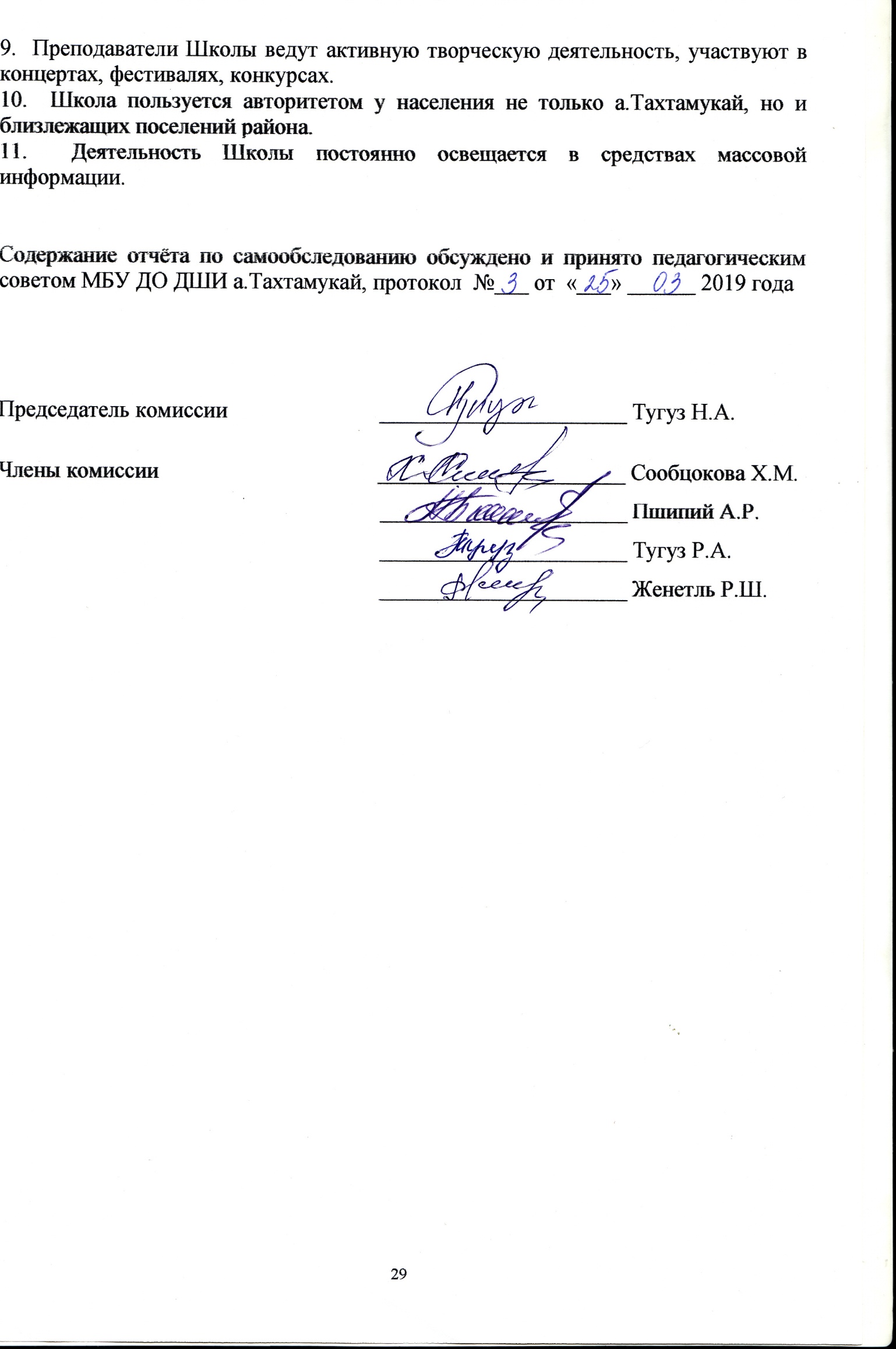 №№ п/пОборудование и средства пожаротушенияНаличие (кол-во) на 30.01.2018г.Потребность1Огнетушители6(срок службы до ноября 2024 г.)нет2Наружное и внутреннее водоснабжениеестьнет№№ п/пПротивопожарные мерыНаличие1Наличие планов эвакуации, соответствие их  действующим нормативаместь2Состояние путей эвакуации (не загромождение коридоров,  выходов)есть3Наличие запасных выходовесть4Направление открывания дверей (входных-выходных и запасных входов-выходов) от себя5Наличие указателей «выход»есть6Противопожарная обработка деревянных конструкцийВыполнено8Меры по противопожарной охране здания и помещений учебного заведения (сигнализация, вахтовая служба, сторожа и т.п.)Сигнализация – есть,сторожа - есть9Ответственное лицо за пожаробезопасность учреждения  Тхаркахов А.Х.10Дата последнего инструктивного занятия ГО и ЧС руководства и обслуживающего персонала учреждения с массовым пребыванием детей о действиях в случае возникновения пожара28.01.2019г.№№ п/пВиды охранных мероприятийНаличиеОтсутствие1Дневная охрана (вахтер)есть2Ночная охрана (сторож)естьУчебный годКоличествовыпускниковУровень обученности% Кол-во обучающихся,окончивших ДШИ с отличием2015-201630100%42016-201716100%12017-201813100%6Оснащенность библиотеки  по специальностямОснащенность библиотеки  по специальностямОснащенность фонотеки, записи на кассетах и дисках по специализациямКоличество экземпляровметодической литературыКоличество экземпляров нотной литературыОснащенность фонотеки, записи на кассетах и дисках по специализациямФортепиано – 35 экз.658 экз.-Домра, балалайка – 11 экз.41 экз.-Гитара – 8 экз.7 экз.Духовой класс – 5 экз.98 экз.-Хор, вокал, ОЭО – 10 экз.180 экз.14 аудио дисковМуз. литература, АХК - 110 185 экз.1 комп. дисков(40 шт.) по муз.литературе1 комп.(14 шт)по АХКСольфеджио-80 экз.192 экз.Баян ,аккордеон , адыг.гармоника-14 экз.669 экз.ИЗО –6 экз.4 экзПрочие 150 экз.17  видеокассетИтого-279 экз.2184 экз.КадрыВысшее образованиеВысшее образованиеВысшее образованиеСреднее образованиеСреднее образованиеВсегоВсегоКадрыШтат.Штат.Совм.Штат.Совм.Штат.Совм.Преподаватели Преподаватели 5-121171№Ф.И.О.СпециализацияМесто прохожденияДата
прохождения1.Джасте Саида Юрьевна«Совершенствование художественно-педагогического мастерства в области изобразительного искусства»Краснодарский государственный институт культуры15-23.03.2018г.2.Гиш Мерем Черимовна«Специфика профессиональной деятельности педагогических работников в условиях модернизации системы музыкального образования»Краснодарский государственный институт культуры08-16.10.2018г.3.Хусаинова Зарема Рамазановна«Специфика профессиональной деятельности педагогических работников в условиях модернизации системы музыкального образования»Краснодарский государственный институт культуры08-16.10.2018г.4.Чуякова Саният Исхаковна«Специфика профессиональной деятельности педагогических работников в условиях модернизации системы музыкального образования»Краснодарский государственный институт культуры08-16.10.2018г.5.Чуяко Светлана Ибрагимовна«Специфика профессиональной деятельности педагогических работников в условиях модернизации системы музыкального образования»Краснодарский государственный институт культуры08-16.10.2018г.6.Татлок Минсура Кадырбечевна«Современные образовательные технологии и методики обучения одаренных детей в области музыкального искусства (инструментальное исполнительство)»Краснодарский государственный институт культуры11-19.10.2018г.7.Делок Рузанна Казбековна«Музыковедение в ХХI веке: история, теория, практика»Краснодарский государственный институт культуры18-26.10.2018г.8.Схатум Лилиана Баричевна«Музыковедение в ХХI веке: история, теория, практика»Краснодарский государственный институт культуры18-26.10.2018г.N п/пПоказателиЕдиница измерения1.Образовательная деятельность1.1Общая численность учащихся, в том числе:223 человек1.1.1Детей дошкольного возраста (3 - 7 лет)20 человек1.1.2Детей младшего школьного возраста (7 - 11 лет)132 человека1.1.3Детей среднего школьного возраста (11 - 15 лет)63 человека1.1.4Детей старшего школьного возраста (15 - 17 лет)8 человек1.2Численность учащихся, обучающихся по образовательным программам по договорам об оказании платных образовательных услуг20 человек1.3Численность/удельный вес численности учащихся, занимающихся в 2-х и более объединениях (кружках, секциях, клубах), в общей численности учащихся12 человек1.4Численность/удельный вес численности учащихся с применением дистанционных образовательных технологий, электронного обучения, в общей численности учащихся-1.5Численность/удельный вес численности учащихся по образовательным программам для детей с выдающимися способностями, в общей численности учащихся-1.6Численность/удельный вес численности учащихся по образовательным программам, направленным на работу с детьми с особыми потребностями в образовании, в общей численности учащихся, в том числе:-1.6.1Учащиеся с ограниченными возможностями здоровья (инвалиды)-1.6.2Дети-сироты, дети, оставшиеся без попечения родителей (опекаемые) -1.6.3Дети-мигранты- 1.6.4Дети, попавшие в трудную жизненную ситуацию- 1.7Численность/удельный вес численности учащихся, занимающихся учебно-исследовательской, проектной деятельностью, в общей численности учащихся- 1.8Численность/удельный вес численности учащихся, принявших участие в массовых мероприятиях (конкурсы, соревнования, фестивали, конференции), в общей численности учащихся, в том числе: 70 человек/31,4%1.8.1На муниципальном уровне-1.8.2На региональном уровне32 человек/14,4%1.8.3На межрегиональном уровне5 человек/2,2%1.8.4На федеральном уровне16 человек/7,2%1.8.5На международном уровне17 человек/7,6%1.9Численность/удельный вес численности учащихся - победителей и призеров массовых мероприятий (конкурсы, соревнования, фестивали, конференции), в общей численности учащихся, в том числе:53 человек/ 23,7%1.9.1На муниципальном уровне-1.9.2На региональном уровне19 человек/8,5%1.9.3На межрегиональном уровне2 человек / 1%1.9.4На федеральном уровне16 человек/7,2%1.9.5На международном уровне16 человек/7,2 %1.10Численность/удельный вес численности учащихся, участвующих в образовательных и социальных проектах, в общей численности учащихся, в том числе:-1.10.1Муниципального уровня-1.10.2Регионального уровня-1.10.3Межрегионального уровня-1.10.4Федерального уровня-1.10.5Международного уровня-1.11Количество массовых мероприятий, проведенных образовательной организацией, в том числе:25 мероп1.11.1На муниципальном уровне23 мероп1.11.2На региональном уровне21.11.3На межрегиональном уровне-1.11.4На федеральном уровне-1.11.5На международном уровне-1.12Общая численность педагогических работников16 человек1.13Численность/удельный вес численности педагогических работников, имеющих высшее образование, в общей численности педагогических работников6 человек, 37,5%1.14Численность/удельный вес численности педагогических работников, имеющих высшее образование педагогической направленности (профиля), в общей численности педагогических работников5 человек 31,2 %1.15Численность/удельный вес численности педагогических работников, имеющих среднее профессиональное образование, в общей численности педагогических работников10 человек, 62,5 %1.16Численность/удельный вес численности педагогических работников, имеющих среднее профессиональное образование педагогической направленности (профиля), в общей численности педагогических работников9 человека, 56,2 %1.17Численность/удельный вес численности педагогических работников, которым по результатам аттестации присвоена квалификационная категория, в общей численности педагогических работников, в том числе:8 человек, 50,0 %1.17.1Высшая6 человек, 37,5 %1.17.2Первая2 человека12,5% 1.18Численность/удельный вес численности педагогических работников в общей численности педагогических работников, педагогический стаж работы которых составляет:1.18.1До 5 лет4 человека22,2%1.18.2Свыше 30 лет10 человек,  55,5 %1.19Численность/удельный вес численности педагогических работников в общей численности педагогических работников в возрасте до 30 лет2 человека/11,1%1.20Численность/удельный вес численности педагогических работников в общей численности педагогических работников в возрасте от 55 лет11 человек  62,1 %1.21Численность/удельный вес численности педагогических и административно-хозяйственных работников, прошедших за последние 5 лет повышение квалификации/профессиональную переподготовку по профилю педагогической деятельности или иной осуществляемой в образовательной организации деятельности, в общей численности педагогических и административно-хозяйственных работников13 человек/ 45 %1.22Численность/удельный вес численности специалистов, обеспечивающих методическую деятельность образовательной организации, в общей численности сотрудников образовательной организации1 человек   3,5 %1.23Количество публикаций, подготовленных педагогическими работниками образовательной организации:1.23.1За 3 года61.23.2За отчетный период21.24Наличие в организации дополнительного образования системы психолого-педагогической поддержки одаренных детей, иных групп детей, требующих повышенного педагогического внимания-2.Инфраструктура2.1Количество компьютеров в расчете на одного учащегося0,022.2Количество помещений для осуществления образовательной деятельности, в том числе:15 единиц2.2.1Учебный класс15 единиц2.2.2Лаборатория-2.2.3Мастерская-2.2.4Танцевальный класс12.2.5Спортивный зал-2.2.6Бассейн-2.3Количество помещений для организации досуговой деятельности учащихся, в том числе:1 единиц2.3.1Актовый зал12.3.2Концертный зал-2.3.3Игровое помещение-2.4Наличие загородных оздоровительных лагерей, баз отдыханет2.5Наличие в образовательной организации системы электронного документооборотада2.6Наличие читального зала библиотеки, в том числе:нет2.6.1С обеспечением возможности работы на стационарных компьютерах или использования переносных компьютеров-2.6.2С медиатекой-2.6.3Оснащенного средствами сканирования и распознавания текстов -2.6.4С выходом в Интернет с компьютеров, расположенных в помещении библиотеки-2.6.5С контролируемой распечаткой бумажных материалов-2.7Численность/удельный вес численности учащихся, которым обеспечена возможность пользоваться широкополосным Интернетом (не менее 2 Мб/с), в общей численности учащихся223/100%